Formulaire d'inscription pour le  congrès du 26 novembre 2016 au CHU de Liège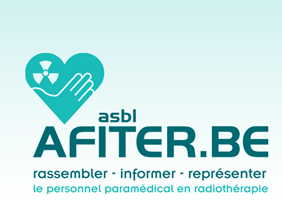 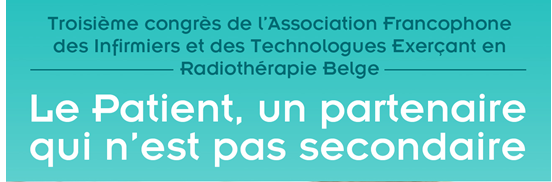 Nom	:  Prénom :  Profession : Département : 	Hôpital : Pays :  Adresse mail :  Numéro de téléphone (privé) : Formule choisie : Etudiant [30 euros]Membres [50 euros]Congrès + Affiliation [70 euros]Congrès seul [65 euros]		PayementPar virement sur le compte BE 53 0688 9998 8053 en mentionnant votre nom, prénom et « Inscription congrès 2016 » dans la communication du virement	